Ежедневно библиотечный фонд  филиала пополняется  периодическими  изданиями центральных газет и журналов.  За последние 5 лет было выписано 50 наименований периодической литературы, в количестве 1750ВКЛАДКА 2: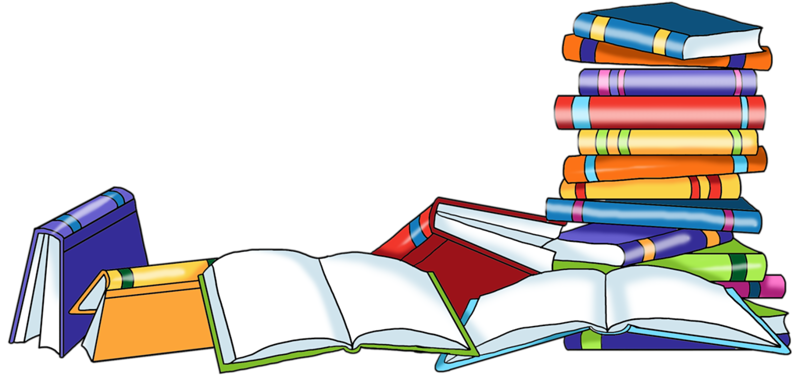 № п/пНаименование изданияВАРТАМЕСТНОЕ ВРЕМЯРОССИЙСКАЯ ГАЗЕТА «НЕДЕЛЯ»АВТОМОБИЛЬНЫЙ ТРАНСПОРТАНГЛИЙСКИЙ ЯЗЫК - ПЕРВОЕ СЕНТЯБРЯ. Бумажная версияБИБЛИОТЕЧКА ЭЛЕКТРОТЕХНИКА. ПРИЛОЖЕНИЕ К ЖУРН. «ЭЕНЕРГЕТИК»БУХГАЛТЕРСКИЙ УЧЁТ И НАЛОГИ БУРЕНИЕ И НЕФТЬБИОЛОГИЯ - ПЕРВОЕ СЕНТЯБРЯ. Бумажная версияГЕОЛОГИЯ НЕФТИ И ГАЗАГЕОГРАФИЯ - ПЕРВОЕ СЕНТЯБРЯ. Бумажная версияЗНАМЕНАТЕЛЬНЫЕ ДАТЫ 2017ИСТОРИЯ - ПЕРВОЕ СЕНТЯБРЯ. Бумажная версияЛИТЕРАТУРА В ШКОЛЕ С ПРИЛОЖЕНИЕМ «УРОКИ»НАУКА И ЖИЗНЬНЕФТЕПРОМЫСЛОВОЕ ДЕЛОНЕФТЬ, ГАЗ, НОВАЦИИНЕФТЯНОЕ ХОЗЯЙСТВООФИЦИАЛЬНЫЕ ДОКУМЕНТЫ В ОБРАЗОВАНИИПОПУЛЯРНАЯ МЕХАНИКА ПРОФЕССИОНАЛЬНАЯ БИБЛИОТЕКА ШКОЛЬНОГО БИБЛИОТЕКАРЯ. ПРИЛ. СЕР. 2русский язык и литература Все для учителя! РОДИНАСРЕДНЕЕ ПРОФЕССИОНАЛЬНОЕ ОБРАЗОВАНИЕ С ПРИЛОЖЕНИЕМ СТАНДАРТЫ И МОНИТОРИНГ В ОБАЗОВАНИИТЕХНОЛОГИИ НЕФТИ И ГАЗАУЧЕТ В СФЕРЕ ОБРАЗОВАНИЯХИМИЯ В ШКОЛЕ - ПЕРВОЕ СЕНТЯБРЯ. Бумажная версияЭНЕРГЕТИКАДМИНИСТРАТОР ОБРАЗОВАНИЯАВТОРЕВЮБИБЛИОТЕКА И ЗАКОНБИБЛИОТЕЧКА ИНЖЕНЕРА ПО ОТВОПРОСЫ ЭКОНОМИКИВЕСТНИК СПОВОЕННЫЕ ЗНАНИЯКЛАССНЫЙ РУКОВОДИТЕЛЬМЕТОДИСТФИЗКУЛЬТУРА И СПОРТМАТЕМАТИКА: ПЕРВОЕ СЕНТЯБРЯСПЕЦИАЛИСТАККРЕДИТАЦИЯ В ОБРАЗОВАНИИВОПРОСЫ СЕВЕРАВОКРУГ СВЕТАОБЖКЛАКСОНМОДЕЛИСТ - КОНСТРУКТОРТЕХНИКА-МОЛОДЕЖИТЮНИНГ АВТОМОБИЛЕЙЗДОРОВЫЙ ОБРАЗ ЖИЗНИ